PŘIHLÁŠKA NA PŘÍMĚSTSKÝ LETNÍ TÁBOR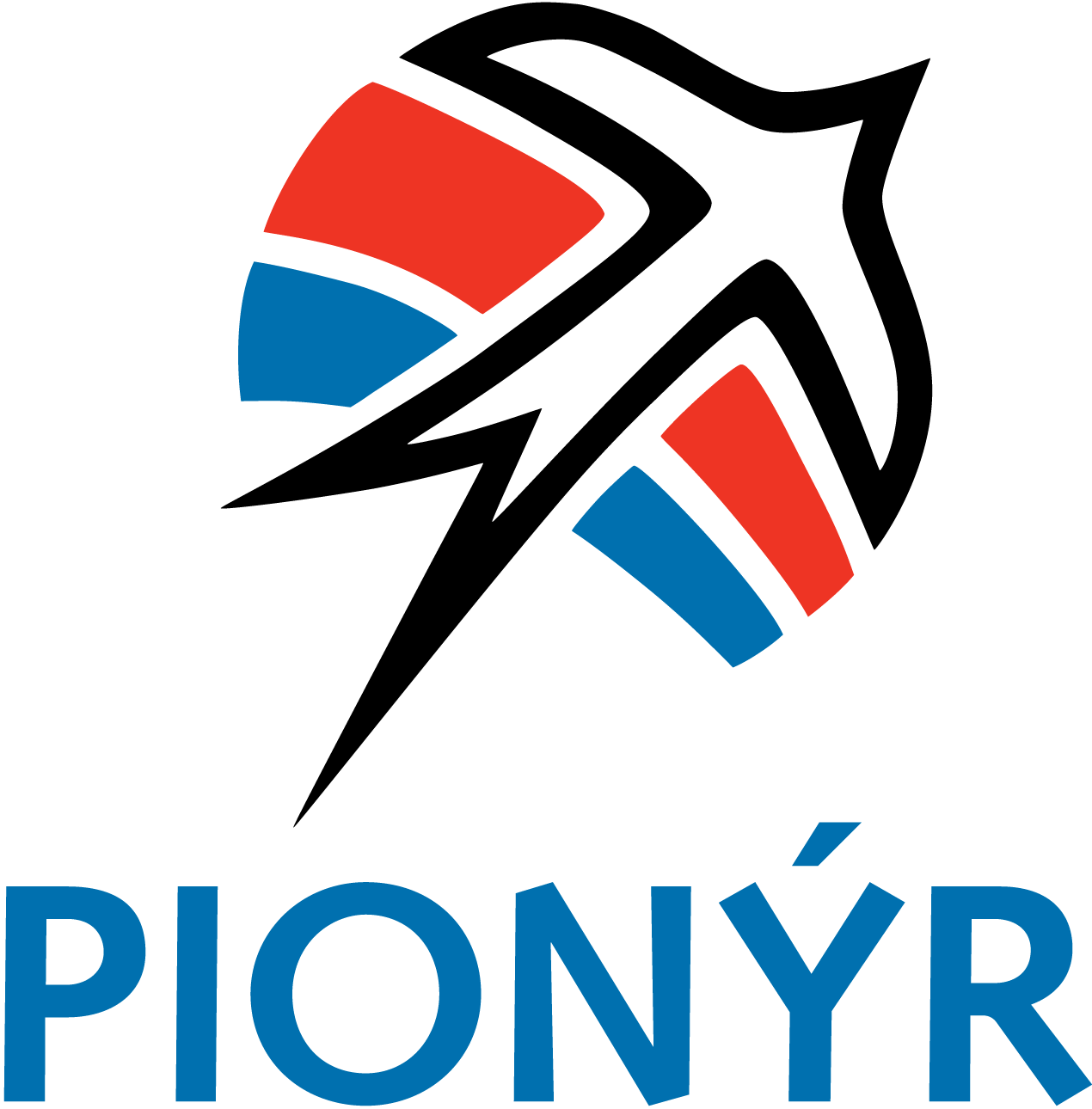 Podivná loupež v Zoo19. – 23. 7. 2021, JedovniceJméno a příjmení :___________________________________________________________________Rodné číslo: __________________________________________datum narození:_________________Adresa bydliště:_____________________________________________________________________E-mail: _________________________________________mobil: ______________________________Pojišťovna____________________________+ kopie zdravotní kartičky (po akci vrátíme).Po ukončení programu:		 dítě odchází samo	je vyzvednuto zákonným zástupcem Zdravotní omezení (alergie,diety, léky...) ____________________________________________________________________________________________________________________________________________________________________Dítě je:	  plavec		slabý plavec 		neplavec 	Podpis zákonných zástupců: _______________________________Jméno a příjmení zákonného zástupce: __________________________________________________Telefon na osobu během konání příměstského tábora:_____________________________________-----------------------------------------------------------------------------------------------------------------------------	Cena tábora 1.400,- Kč  prosím uhraďte  do 30. června na účet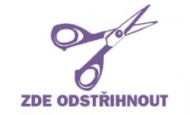  Bankovní spojení –  Česká spořitelna: 1361965339/0800
Konstantní symbol: 308
Variabilní symbol: uveďte datum narození dítěte
do poznámek pro příjemce uveďte jméno dítěte.
	PRVNÍ DEN PŘI PŘEDÁNÍ DÍTĚTE NA PŘÍMĚSTSKÝ TÁBOR VYPLNÍTE BEZINFEKČNOST. PROSÍME TEDY, PRVNÍ DEN PŘIJDĚTE S DÍTĚTEM.Po odeslání přihlášky Vám budou nejpozději týden před zahájením příměstského tábora poslány doplňující informace.Vyplněné přihlášky i okopírované nebo naskenované kartičky pojištěnce posílejte na adresu: pionyr.jedovnice@seznam.cz